MMRS Planning Committee Meeting Agenda Eclipse Town Hall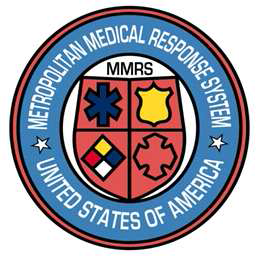 Wednesday, August 30, 20238:30 a.m. – 10:00 a.m.Virtual Meeting on ZoomTentative Agenda and PanelistsWelcome and Introductions		            0830 - 0835. 	D. Gerstner Eclipse Presentation from an Astronomer       	0835 - 0840	T. MannOverview of Eclipse Event	                          	0840 - 0855	C. CampbellSafety Precautions			             	0855 - 0900	S. ReedLocal Community Plans	             		0900 - 0910	K. Johnson/L. Cleek/J. Botteicher			Contingency Planning             			0910 - 0915	Presenter TBDQuestions          			             	0915 - 0955	D. GerstnerNext Steps and Action Items	 		0955 - 1000	D. GerstnerPanelists:Jillian Botteicher, Regional Public Health Coordinator, PHDMCColin Cambell, Ohio EMATracy Clare, PHDMCLarry Cleek, PHDMCDavid Gerstner, Regional MMRS Coordinator, Dayton FDChad Knedler, Regional Intelligence Coordinator, Dayton PDKen Johnson, Darke County EMATerri Mann, AstronomerWilliam R. (Randy) Marriott, MD, Regional Physicians Advisory Board ChairMary Porter, Regional Healthcare Coordinator, GDAHASam Reed, Ohio EMAGMVEMSC & MMRS are inviting you to a scheduled Zoom meeting:Topic: MMRS Planning Committee Eclipse Town Hall MeetingTime: Aug 30, 2023, 0830, Eastern TimeJoin Zoom Meetinghttps://us02web.zoom.us/j/85211271115	Meeting ID: 852 1127 1115